Администрация муниципального образования «Город Астрахань»РАСПОРЯЖЕНИЕ27 июня 2018 года №2847-р«О внесении изменения в распоряжение администрации муниципального образования «Город Астрахань» от 25.01.2018 № 311-р»В соответствии со статьей 50 Уголовного кодекса Российской Федерации, статьей 39 Уголовно-исполнительного кодекса Российской Федерации, в целях обеспечения исполнения наказания в виде исправительных работ, по согласованию с уголовно - исполнительной инспекцией УФСИН России по Астраханской области:Внести в распоряжение администрации муниципального образования «Город Астрахань» от 25.01.2018 № 311-р «Об обеспечении исполнения наказания в виде исправительных работ» следующее изменение:Перечень организаций города, Астрахани, оказывающих содействие в занятости гражданам, осужденным по приговору суда к отбыванию исправительных работ без лишения свободы по месту жительства на срок от j 2-х месяцев до 2-х лет, утвержденный вышеуказанным распоряжением изложить в новой редакции, согласно приложениюУправлению информационной политики администрации муниципального образования «Город Астрахань» разместить настоящее распоряжение администрации муниципального распоряжения «Город Астрахань» на официальном сайте администрации муниципального образования «Город Астрахань».Управлению контроля и документооборота администрации муниципального образования «Город Астрахань» внести соответствующее изменение в поисково-справочную систему правовых актов администрации  муниципального образования «Город Астрахань».Контроль за исполнением настоящего распоряжения администрации муниципального образования «Город Астрахань» возложить на заместителя главы администрации муниципального образования «Город Астрахань» Агабекова С.Б.Глава администрации О.А. Полумордвинов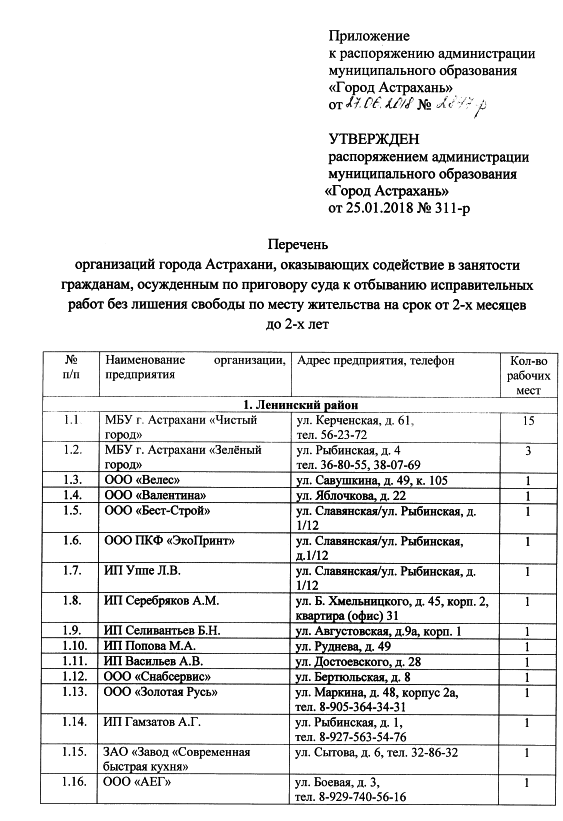 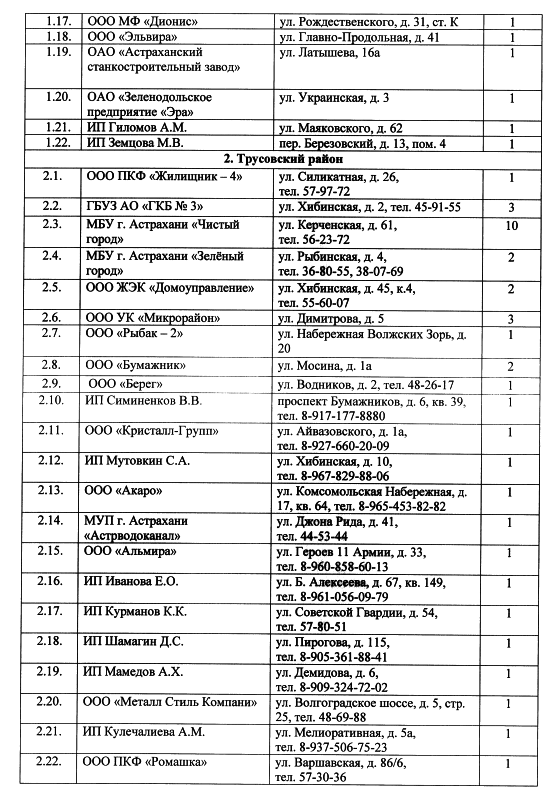 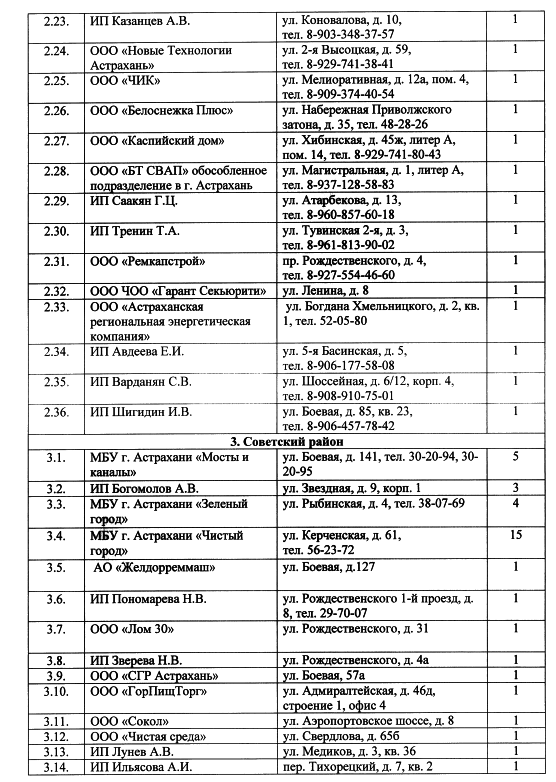 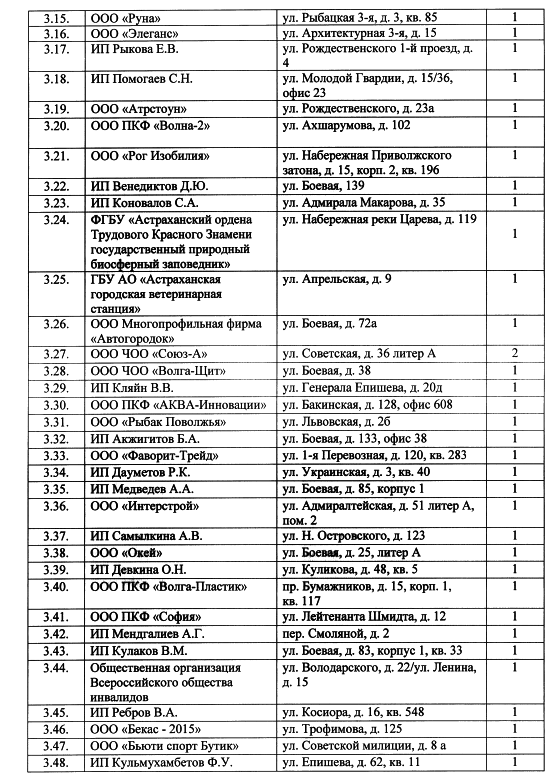 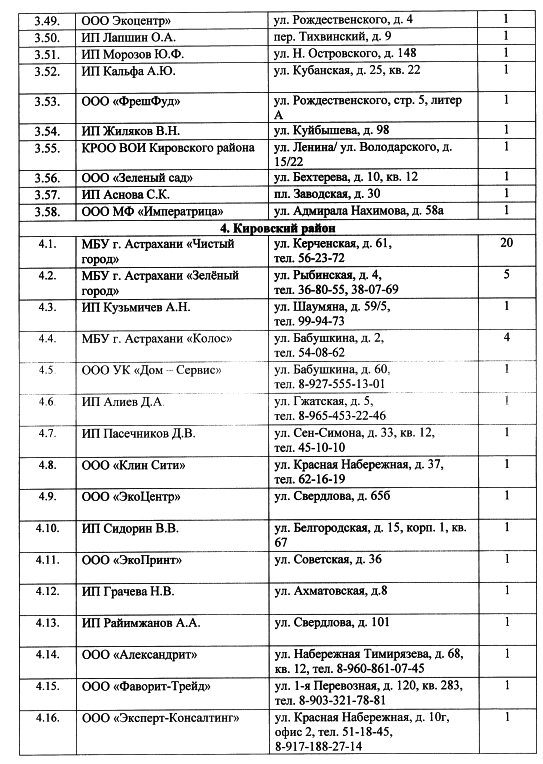 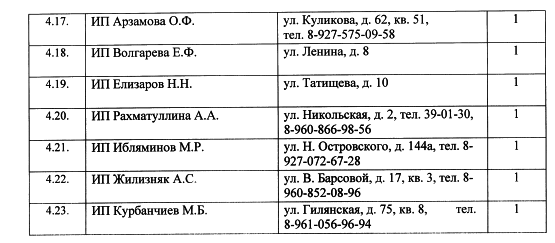 